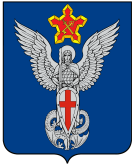 Ерзовская городская ДумаГородищенского муниципального районаВолгоградской области403010, Волгоградская область, Городищенский район, р.п. Ерзовка, ул. Мелиоративная 2,      тел. (84468) 4-78-78 тел/факс: (84468) 4-79-15РЕШЕНИЕОт 27 июня 2019 года                                 № 10/3О рассмотрении заявлениягр. Легалиной К.Е.Рассмотрев коллективное заявление о выделении средств на приобретение и установку детской игровой площадки по улице Молодежной квартал 1 домов № 1,2,3,6, Ерзовская городская ДумаРЕШИЛА:Рассмотреть вопрос о выделении средств на приобретение детской игровой площадки при формировании бюджета на 2020 год.Включить в список запланированных детских площадок на следующий 2020 год,  при распределении одну установить согласно заявления жителей на ул.Молодежной квартал 1 домов № 1,2,3,6,  в р.п. Ерзовка. Председатель Ерзовской городской Думы                                                                                                Т.В. МакаренковаГлава Ерзовского городского поселения                                                                                       С.В. Зубанков 